ПЕРВИЧНАЯ ПРОФСОЮЗНАЯ ОРГАНИЗАЦИЯ МКОУ « СРЕДНЯЯ ОБЩЕОБРАЗОВАТЕЛЬНАЯ ШКОЛА №7 им. М. Горького"Г. КИЗЛЯРА РЕСПУБЛИКИ ДАГЕСТАН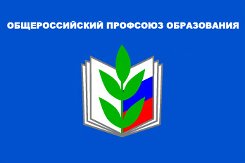 Миссия Профсоюза – делать жизнь наших членов и их семей – лучше!
Профком – это подвиг,
Служенье во благо,
Где явлено мужество,
Честность, отвага…
Профком – это чуткость,
Доступность, улыбки…
Профком – исправление 
чьей-то ошибки.
Профком - справедливость,
Надежность во всем,
Согреет радушьем,
Заботой, теплом!Профсоюз - добровольное общественное объединение граждан, связанных общими производственными, профессиональными интересами по роду их деятельности, создаваемое в целях представительства и защиты их социально-трудовых прав и интересов». (Федеральный Закон от 12 января 1996 года № 10-ФЗ  «О профессиональных  союзах,  их правах и гарантиях деятельности») Цели и задачи профсоюзной организации:объединение усилий и координация действий членов профсоюза для  достижения общих целей профсоюза;защита профессиональных, трудовых, социально-экономических прав и  интересов членов  профсоюза;обеспечение членов профсоюза правовой и социальной защитой.ЧТО ДАЕТ ПРОФСОЮЗ:1. Стабильность трудовых отношений, увеличение заработной платы2. Приобщение к управлению школой через соглашение и Коллективный договор3. Поддержка и развитие творческого и профессионального потенциала4. Консультации по охране труда и правовую помощь при несчастных случаях5. Организацию отдыха работников и их детей6. Организацию и проведение культурных мероприятий7. Оказание материальной помощи8. Оказание поддержки работникамНАПРАВЛЕНИЕ ДЕЯТЕЛЬНОСТИ:1. Социальное партнерство и взаимодействие с администрацией школы.2. Заключение Коллективного договора в интересах работников.3. Контроль над созданием безопасных условий труда и охраны труда.4. Работа с ветеранами педагогического труда.5. Оздоровительная и культурно-массовая работа.6. Информационная деятельность.7. Вопросы занятости, профессиональной подготовки и профессиональной переподготовки педагогических кадров.8. Организация труда, режим работы, отдыха, улучшение условий и охраны труда, правила внутреннего трудового распорядка.9. Участие в разработке критериев стимулирующих выплат.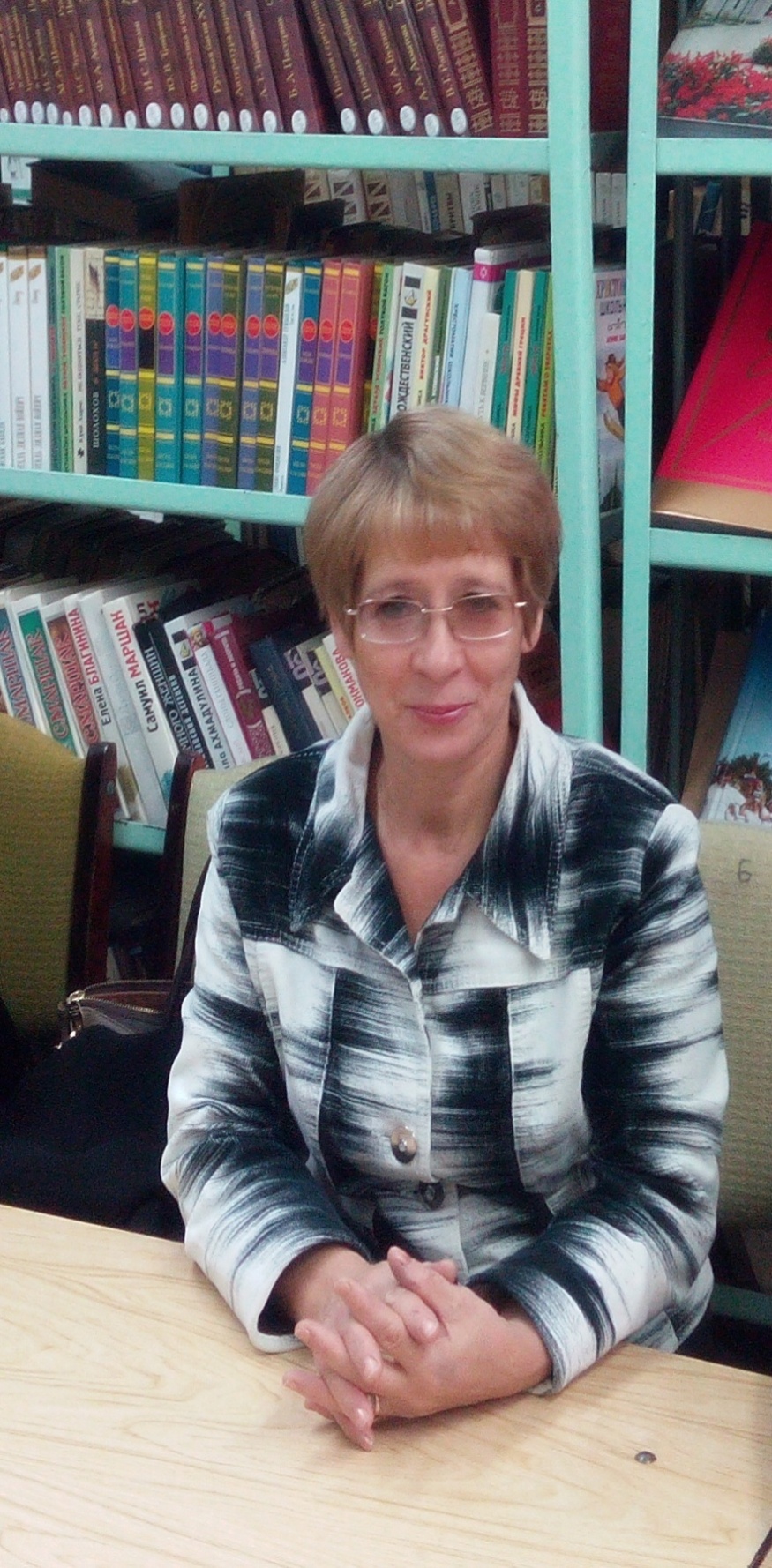 Председатель ПК ППО МКОУ СОШ №7 им. М. Горького г. Кизляра РДТИМОШЕНКО НАТАЛЬЯ ЕВГЕНЬЕВНА – УЧИТЕЛЬ НАЧАЛЬНЫХ КЛАССОВ, ПОЧЕТНЫЙ РАБОТНИК ОБЩЕГО ОБРАЗОВАНИЯ РФ.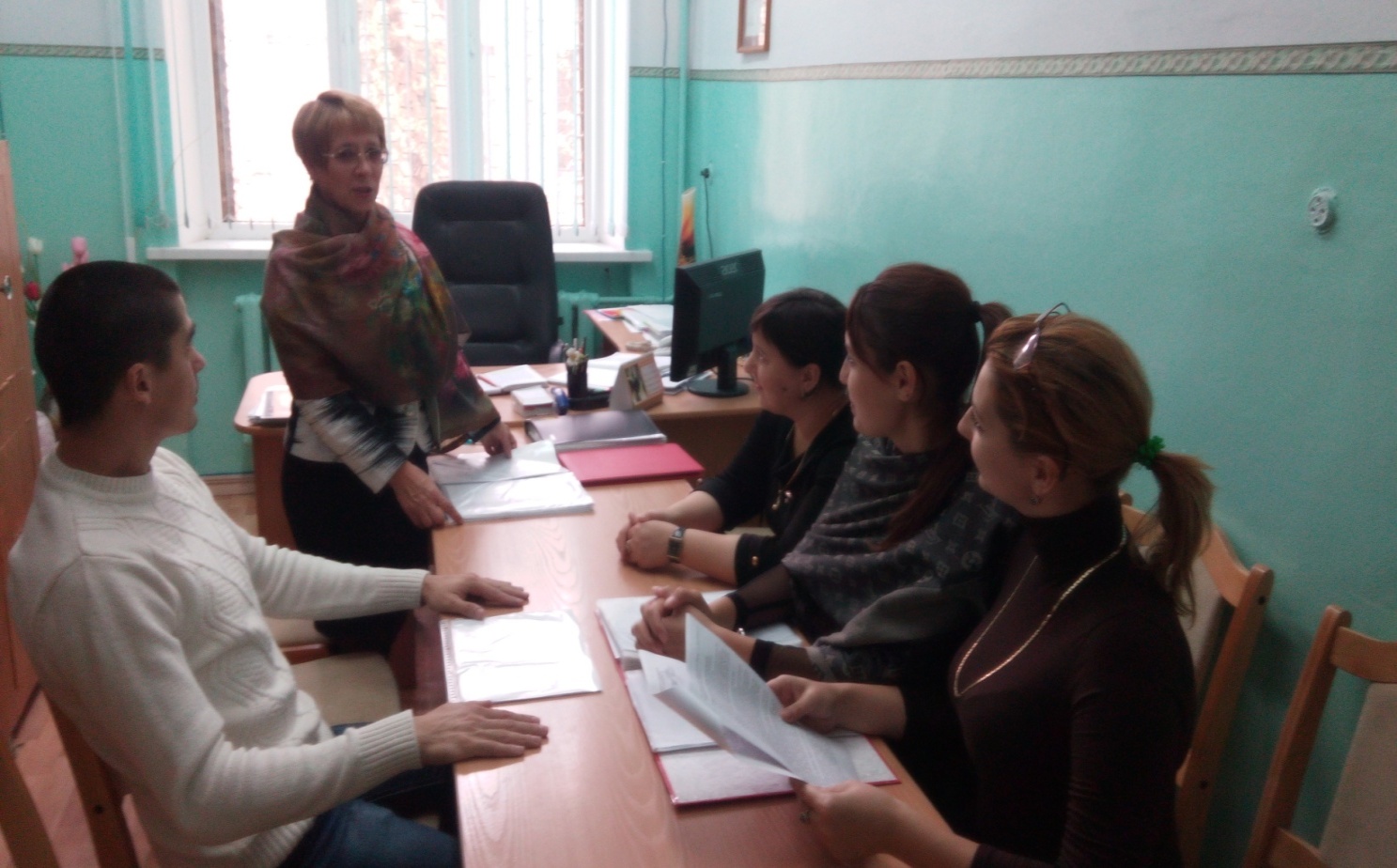 Профсоюзный комитет первичной профсоюзной организации МКОУ СОШ №7 г. Кизляра РДСостав: Тимошенко Н. Е.Сталоверова Т.В.Абдуллаева М. Ш.Мирзаева С.А.Калинова М. А.Саидов З.Г.Гуценко Н. А.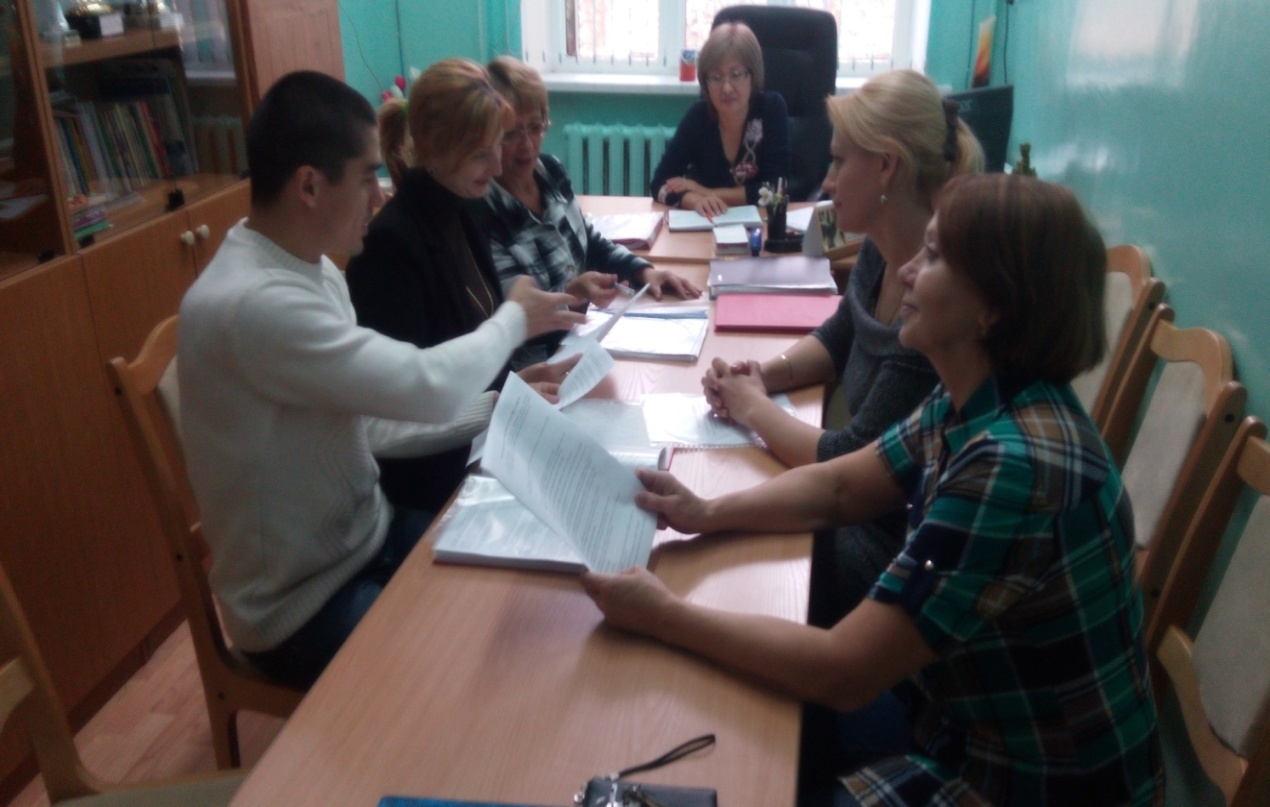 Состав комиссии по ведению коллективных переговоров, подготовке проекта, заключению и контролю выполнения Коллективного договора.Состав:Сабутова З. К. – председатель комиссии, директор школы (руководитель)Тимошенко Н. Е. – сопредседатель комиссии, председатель профкома от лица  работниковАшурлаева А.З. – главный бухгалтер, член комиссииНикифорова Л. В. – член комиссии, от администрацииУзунова В. И. - член комиссии, от администрацииСталоверова Т. В. – член комиссии от профсоюзной организацииСаидов З. Г. - член комиссии от профсоюзной организацииКрамарова В. Н. - член комиссии от профсоюзной организации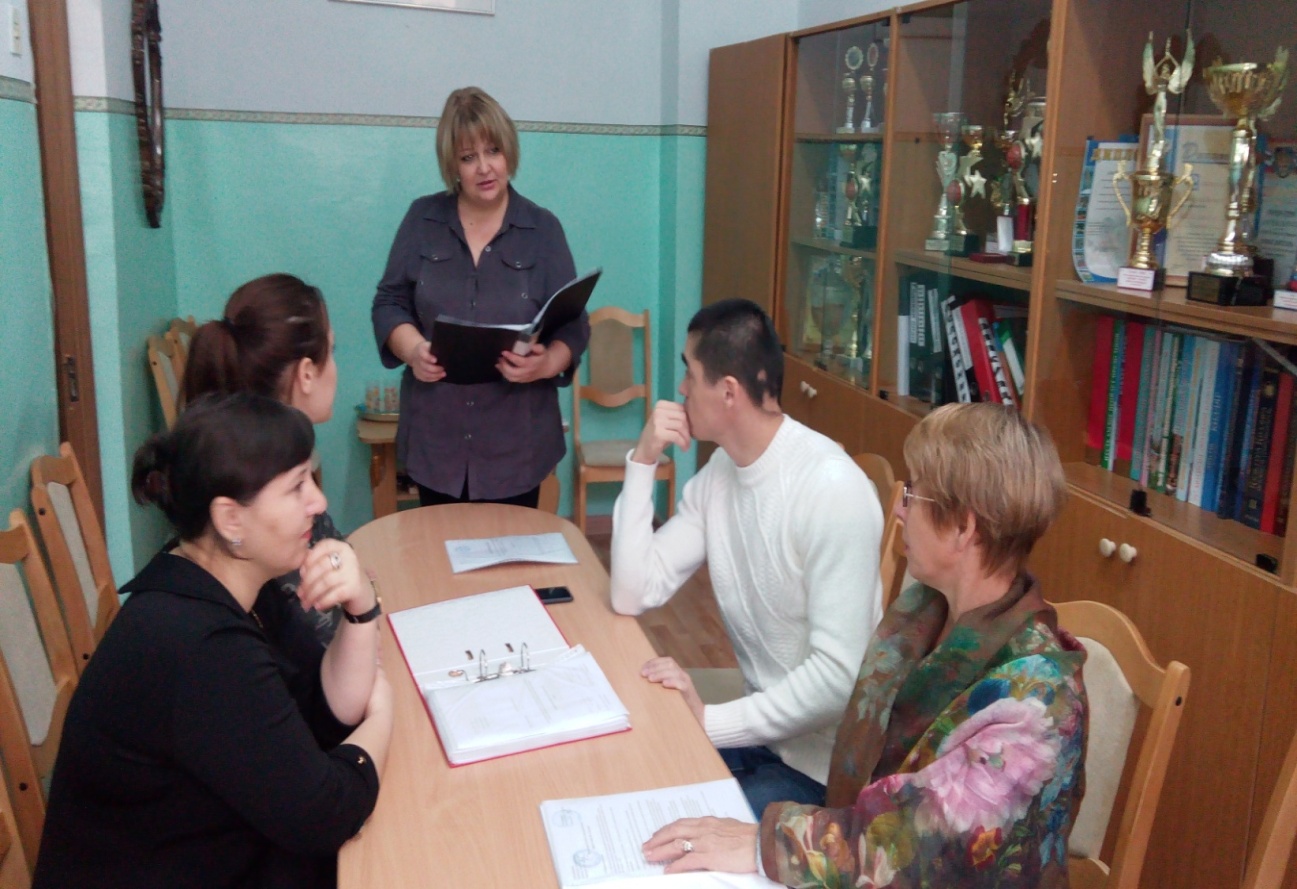 Заседание комиссии по ведению коллективных переговоров подготовке проекта, заключению и контролю выполнения Коллективного договора, внесению изменений и дополнений в Коллективный договор.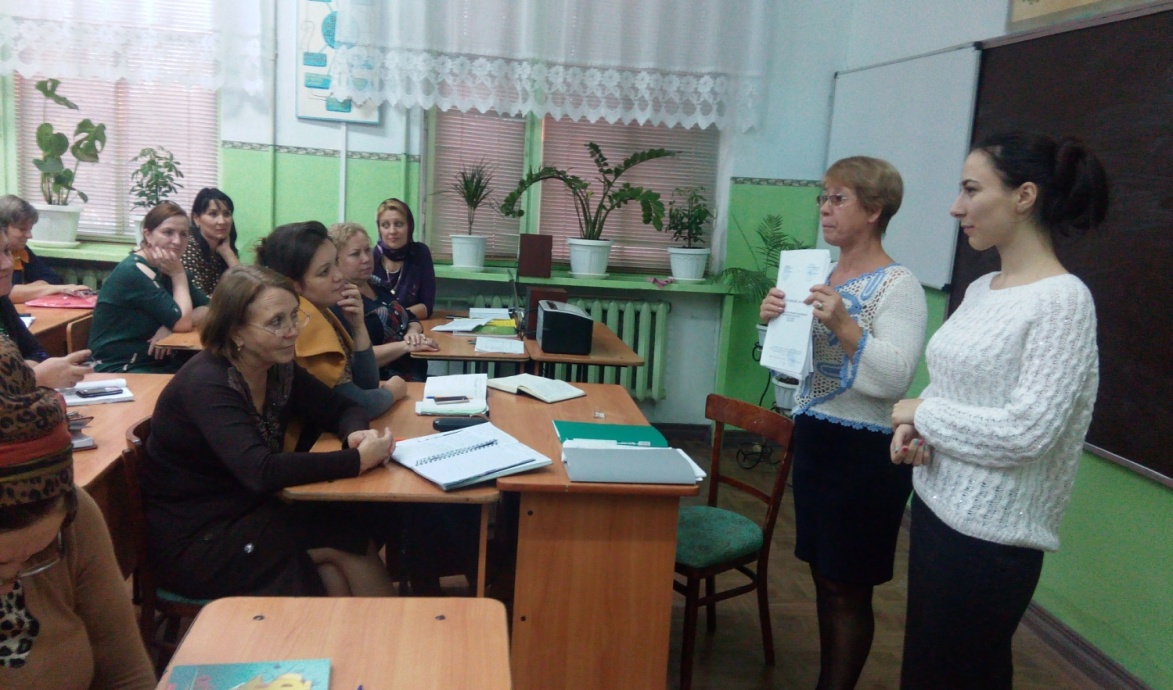 Профсоюз работников народного образования и науки РДПервичная профсоюзная организация Муниципального казенного общеобразовательного учреждения «Средняя общеобразовательная школа №7 им. М.Горького» ГО  «город Кизляр»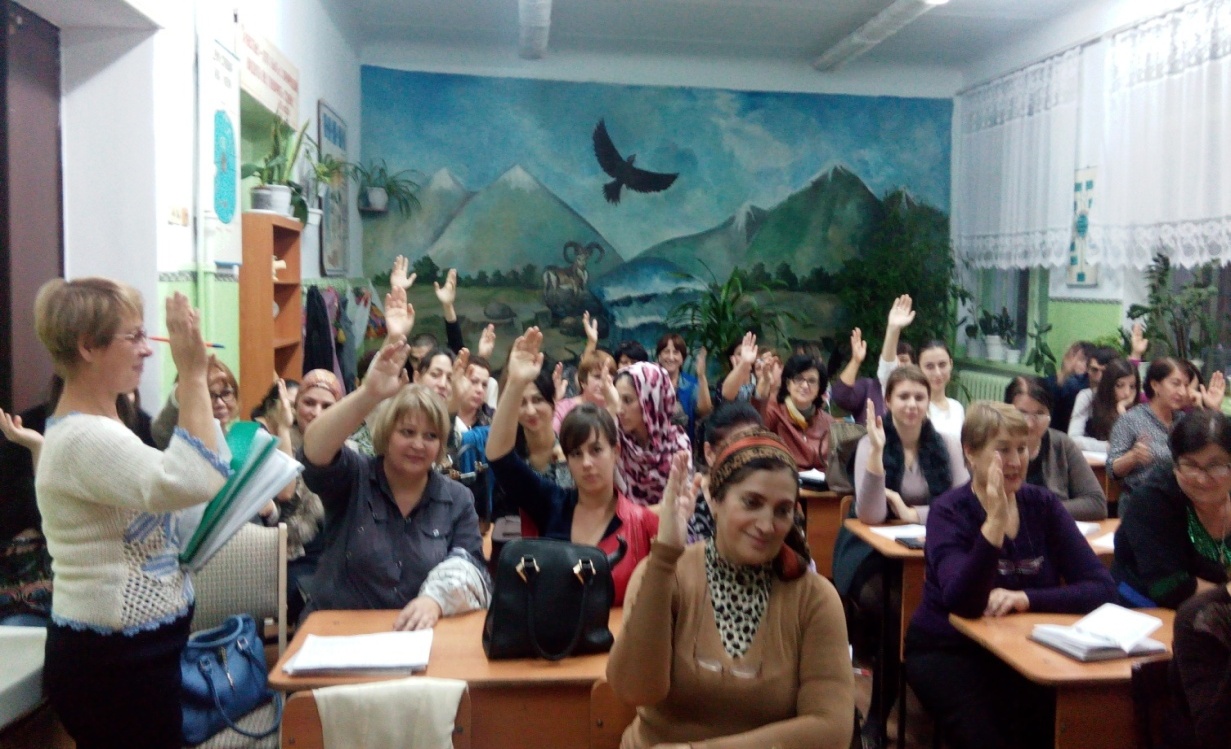 Утверждение Коллективного договора.Профсоюзы – это лихо!      Здесь не отсидишься тихо!           Много дел мы Вам предложим.                    Не сумеете – поможем!Если будешь в профсоюзе,                    Защищать тебя мы будем,                               Ну а если ты не с нами,                                                  То  поплачься своей маме!Кто там сказал, что "нашим" не по силам?! 
Поклон всем тем, кто поднял этот груз. 
И этот груз в истории России, - 
Подобен улью наш российский профсоюз. 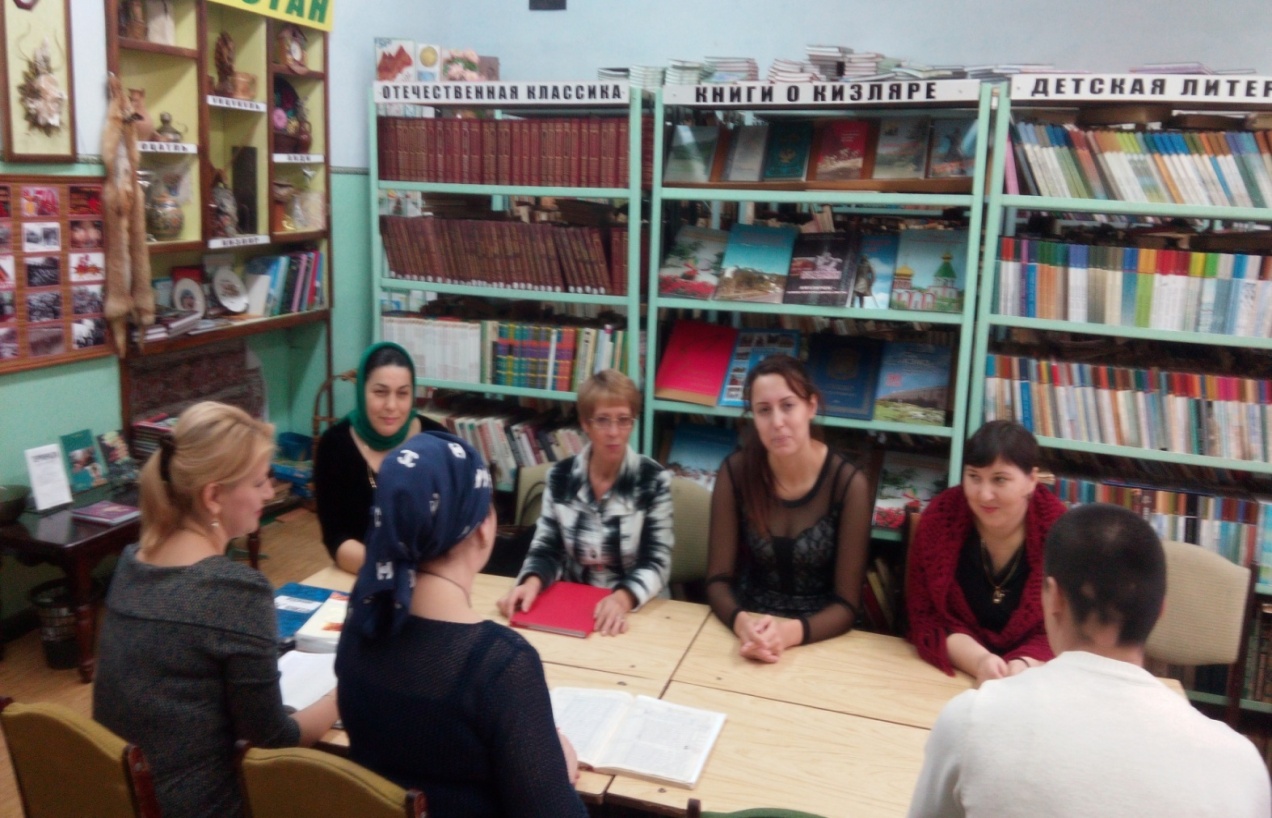 Профсоюз – моя семья!С ним по жизни ты и я!№Наименование разделовКоллективного договораЧлены комиссииЧлены комиссиисо стороны администрации школысо стороны профсоюза1Общие положенияТрудовой договорСабутова З. К.Тимошенко Н. Е.2Оплата труда.Рабочее время и время отдыхаСабутова З. К. Ашурлаева А.З.Саидов З. Г.3Гарантия содействия занятости и переобучения работниковСабутова З. К.члены профсоюза4Условия труда. Охрана труда. Социальное обслуживание работников. Социальная сфера и обеспечение жильем.Узунова В. И. Крамарова В. Н.Сталоверова Т. В.5Социальные гарантии и льготы. Здоровье.Сабутова З. К.Тимошенко Н. Е.6Гарантии прав профсоюзных органов и членов профсоюзаСабутова З. К. Никифорова Л. В.Тимошенко Н. Е.